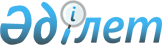 Вопросы Министерства охраны окружающей среды Республики Казахстан
					
			Утративший силу
			
			
		
					Постановление Правительства Республики Казахстан от 6 ноября 2002 года N 1173. Утратило силу - постановлением Правительства РК от 28 октября 2004 г. N 1113 (P041113)

      В целях реализации 
 Указа 
 Президента Республики Казахстан от 28 августа 2002 года N 931 "О мерах по дальнейшему совершенствованию системы государственного управления Республики Казахстан" Правительство Республики Казахстан постановляет:




      1. Утвердить прилагаемые:



      1) Положение о Министерстве охраны окружающей среды Республики Казахстан (далее - Министерство);



      2) перечень организаций, находящихся в ведении Министерства охраны окружающей среды Республики Казахстан;



      3) перечень государственных учреждений-территориальных органов Министерства охраны окружающей среды Республики Казахстан.




      2. Упразднить Комитет охраны окружающей среды Министерства природных ресурсов и охраны окружающей среды Республики Казахстан.




      3. Разрешить Министерству иметь трех вице-министров, в том числе одного первого.




      4. Реорганизовать государственные учреждения-территориальные органы Министерства природных ресурсов и охраны окружающей среды Республики Казахстан в государственные учреждения-территориальные органы Министерства охраны окружающей среды Республики Казахстан.



      Министерству принять иные меры по реализации настоящего пункта постановления.




      5. Внести в некоторые решения Правительства Республики Казахстан следующие изменения и дополнения:



      1) в 
 постановление 
 Правительства Республики Казахстан от 25 июня 1996 года N 790 "О Перечне республиканских государственных предприятий" (САПП Республики Казахстан, 1996 г., N 29, ст. 256):



      в Перечне республиканских государственных предприятий, утвержденном указанным постановлением:



      название раздела "Министерство природных ресурсов и охраны окружающей среды Республики Казахстан" изложить в следующей редакции:



      "Министерство охраны окружающей среды Республики Казахстан";



      пункт 91-3 изложить в следующей редакции: "Республиканское государственное предприятие на правах хозяйственного ведения "Информационно-аналитический центр охраны окружающей среды";



      2) 


(подпункт утратил силу - 


 постановлением 


 Правительства Республики Казахстан от 1 апреля 2003 года N 314).






      6. Признать утратившими силу некоторые решения Правительства Республики Казахстан согласно приложению.



      7. Министерству в месячный срок внести предложения о приведении ранее принятых решений Правительства Республики Казахстан в соответствие с настоящим постановлением.




      8. Настоящее постановление вступает в силу со дня подписания.


      

Премьер-Министр




      Республики Казахстан





      Утверждено         



постановлением Правительства



Республики Казахстан    



от 6 ноября 2002 года N 1173



Положение






о Министерстве охраны окружающей среды






Республики Казахстан






 

1. Общие положения





      1. Министерство охраны окружающей среды Республики Казахстан (далее - Министерство) является центральным исполнительным органом Республики Казахстан, осуществляющим руководство, межотраслевую координацию и выполнение функций государственного контроля в области охраны окружающей среды.



      Министерство имеет территориальные органы в организационно-правовой форме государственных учреждений - областные, городов Астаны и Алматы - управления охраны окружающей среды и республиканское инспекционное управление.




      2. Министерство осуществляет свою деятельность в соответствии с 
 Конституцией 
 и законами Республики Казахстан, актами Президента, Правительства Республики Казахстан, иными нормативными правовыми актами, а также настоящим Положением.




      3. Министерство является юридическим лицом, созданным в организационно-правовой форме государственного учреждения, имеет печати и штампы со своим наименованием на государственном языке, бланки установленного образца, а также в соответствии с законодательством счета в органах казначейства Министерства финансов и банках.



      Министерство вступает в гражданско-правовые отношения от собственного имени.



      Министерство имеет право выступать от имени государства, если оно уполномочено на это в соответствии с законодательством.




      4. Решения, принимаемые Министерством оформляются приказами Министра.




      5. Положение и лимит штатной численности Министерства утверждается Правительством Республики Казахстан.




      6. Юридический адрес Министерства: 473000, город Астана, проспект Победы, 31.




      7. Полное наименование Министерства - государственное учреждение "Министерство охраны окружающей среды Республики Казахстан".




      8. Настоящее Положение является учредительным документом Министерства.




      9. Финансирование деятельности Министерства осуществляется из республиканского бюджета.



      Министерству запрещается вступать в договорные отношения с субъектами предпринимательства на предмет выполнения обязанностей, являющихся функциями Министерства.



      Если Министерству законодательными актами предоставлено право осуществлять приносящую доходы деятельность, то доходы, полученные от такой деятельности, направляются в доход государственного бюджета.




 

2. Основные задачи, функции и права Министерства





      10. Основными задачами Министерства являются:



      1) обеспечение государственного контроля в области охраны окружающей среды и за соблюдением природоохранного законодательства, нормативов экологических требований;



      2) совершенствование системы государственного управления и контроля в области охраны окружающей среды, экономических методов охраны окружающей среды в пределах своей компетенции;



      3) оптимизация системы охраны окружающей среды и участие в оптимизации системы природопользования;



      4) совершенствование действующего законодательства;



      5) развитие и участие в международном сотрудничестве в области охраны окружающей среды;



      6) развитие системы распространения информации и просвещения в области охраны окружающей среды.




      11. Министерство осуществляет в установленном законодательством порядке следующие функции:



      1) проводит единую государственную политику в области охраны окружающей среды и организует выполнение государственных экологических программ;



      2) утверждает в пределах своей компетенции или согласовывает экологические нормативы и экологические требования к хозяйственной и иной деятельности, устанавливает лимиты и квоты на выбросы и сбросы загрязняющих веществ в окружающую среду, на размещение отходов производства и потребления;



      3) выдает лицензии на экологически опасные виды хозяйственной деятельности, сбросы и выбросы вредных веществ в окружающую среду в порядке, установленном Правительством Республики Казахстан;



      4) координирует деятельность центральных исполнительных органов, осуществляющих функции охраны окружающей среды и управления природопользованием;



      5) проводит работу по государственному мониторингу окружающей среды, а также осуществляет руководство единой системой мониторинга окружающей среды и природных ресурсов, утверждает типовые правила и согласовывает программы производственного мониторинга среды и природных ресурсов, утверждает типовые правила и согласовывает программы производственного мониторинга;



      6) выступает администратором республиканских бюджетных программ, a также организует их выполнение;



      7) обеспечивает оценку состояния окружающей среды и информирует Правительство Республики Казахстан;



      8) организует и проводит государственную экологическую экспертизу и осуществляет координацию эколого-экспертной деятельности;



      9) разрабатывает и утверждает в установленном порядке инструктивно-методические документы по проведению оценки воздействия на окружающую среду и государственной экологической экспертизы, включая порядок ее проведения;



      10) осуществляет выдачу лицензий в установленном порядке на природоохранное проектирование, нормирование и работы в области экологической экспертизы;



      11) определяет персональный состав экспертных комиссий в области охраны окружающей среды;



      12) осуществляет мониторинг и анализ гидрометеорологической обстановки и смежной в ней области;



      13) разрабатывает и утверждает программы научных исследований в области охраны окружающей среды;



      14) организует и осуществляет информационно-аналитическую работу в области охраны окружающей среды;



      15) организует и осуществляет в пределах своей компетенции государственный контроль в области охраны окружающей среды и рационального использования природных ресурсов, за соблюдением природоохранного законодательства, в том числе:



      соблюдение установленных нормативов выбросов вредных веществ в атмосферный воздух, режима санитарно-защитных зон производственных объектов, стандартов, правил и иных требований охраны атмосферного воздуха;



      защита земель от техногенного загрязнения, выполнения комплекса мероприятий по охране, восстановлению и повышению почвенного плодородия;



      соблюдение условий, установленных в лицензиях на пользование природными ресурсами и заключениях государственной экспертизы, выполнение договоров (контрактов) на природопользование;



      рациональное использование водных ресурсов, охрана поверхностных вод от загрязнения, засорения и истощения, соблюдение лимитов (норм) и правил водопотребления и водоотведения, а также режима использования вод, порядка и условий сброса сточных вод;



      соблюдение требований радиационной безопасности;



      выполнение природоохранных мер при захоронении (складировании) промышленных, бытовых и иных отходов;



      соблюдение экологических норм и правил при использовании недр и переработке минерального сырья, а также требований при добыче и использовании общераспространенных полезных ископаемых;



      соблюдение норм и правил по применению, хранению, транспортировке и утилизации пестицидов, минеральных удобрений, других химических веществ;



      освоение капитальных вложений, направленных на природоохранные цели;



      соблюдение экологических требований в области охраны, воспроизводства и использования животного и растительного мира, а также природоохранного режима особо охраняемых природных территорий;



      выполнения требований по ввозу в страну и вывоз за ее пределы пределы диких видов животных и растений, находящихся под угрозой исчезновения, их частей и дериватов;



      16) организует и осуществляет государственный контроль за соблюдением экологических требований к хозяйственной и иной деятельности независимо от формы собственности;



      17) организует работу аналитических лабораторий в области охраны окружающей среды на единой научно-методической основе;



      18) в соответствии с законодательством рассматривает дела об административных правонарушениях;



      19) согласовывает решения о выдаче лицензий на экспорт и импорт товаров в случаях и порядке, установленном Правительством Республики Казахстан;



      20) взаимодействует с общественными объединениями в области охраны окружающей среды;



      21) участвует в международном сотрудничестве в области охраны окружающей среды;



      22) выполняет иные функции, возложенные на него законодательством.




      12. Для реализации основных задач и осуществления своих функций Министерство в установленном законодательством порядке вправе:



      1) осуществлять лицензирование и согласование лицензий в пределах своей компетенции;



      2) в пределах своей компетенции выдавать разрешения на природопользование, в том числе на выбросы и сбросы загрязняющих веществ в окружающую среду, на захоронение и хранение отходов производства и потребления;



      3) осуществлять лабораторно-аналитический контроль деятельности организаций и хозяйствующих субъектов независимо от форм собственности;



      4) заключать договоры (контракты) на природопользование, связанные с опасными видами хозяйственной деятельности, выбросами и сбросами загрязняющих веществ в окружающую среду, с размещением отходов производства и потребления;



      5) в пределах своей компетенции утверждать или согласовывать нормативы качества окружающей среды и экологические требования по хозяйственной и иной деятельности, в том числе:



      нормативы воздействия на окружающую среду, включая предельно допустимые нормативы выбросов в атмосферу, сбросов в поверхностные и подземные воды, нормативы допустимого объема захоронения вредных веществ и размещения отходов на рельефе местности и в недрах;



      нормативы платежей за загрязнение окружающей среды, в том числе за выбросы в атмосферу, сбросы в поверхностные и подземные воды, за захоронения вредных веществ и размещение отходов на рельефе местности и в недрах;



      6) запрашивать и получать от государственных органов, иных организаций и физических лиц необходимую информацию для осуществления государственной экологической экспертизы, государственного контроля и мониторинга в области охраны окружающей среды и природопользования;



      7) в пределах своей компетенции рассматривать дела об административных правонарушениях и налагать административные взыскания, а также предъявлять исковые требования и выступать истцом от имени государства в судебных разбирательствах по делам о нарушениях требований законодательства в области охраны окружающей среды;



      8) проводить проверки по вопросам соблюдения природоохранного законодательства и выносить в установленном законодательном порядке предписания об ограничении и приостановлении работы организаций, сооружений и объектов, запрещении их ввода в эксплуатацию, ограничении или приостановлении хозяйственной и иной деятельности, осуществляемой с нарушениями экологических требований, или вносить предложения о прекращении этой деятельности;



      9) в установленном порядке взаимодействовать с международными организациями по вопросам деятельности Министерства;



      10) осуществлять иные права, предусмотренные законодательством.




 

3. Имущество Министерства





      13. Министерство имеет на праве оперативного управления обособленное имущество. Имущество Министерства формируется за счет имущества, переданного ему государством, и состоит из основных фондов и оборотных средств, а также иного имущества, стоимость которых отражается в балансе Министерства.




      14. Имущество, закрепленное зa Министерством, относится к республиканской собственности.




      15. Министерство не вправе самостоятельно отчуждать или иным способом распоряжаться закрепленным за ним имуществом. Министерству может быть предоставлено право распоряжаться имуществом в случаях и пределах, установленных законодательством.




 

4. Организация деятельности Министерства





      16. Министерство возглавляет Министр, назначаемый на должность и освобождаемый от должности Президентом Республики Казахстан. Министр имеет заместителей - вице-министров, назначаемых на должность и освобождаемых от должности Правительством Республики Казахстан по представлению Министра.




      17. Министр организует и руководит работой Министерства и несет ответственность за выполнение возложенных на Министерство задач и осуществление им своих функций.




      18. В этих целях Министр:



      1) определяет обязанности и полномочия своих заместителей и руководителей структурных подразделений Министерства;



      2) в соответствии с законодательством назначает и освобождает от должностей работников аппарата Министерства, руководителей территориальных органов и подведомственных государственных организаций;



      3) определяет структуру и штатную численность структурных подразделений Министерства и его территориальных органов в пределах лимита штатной численности, утвержденного Правительством Республики Казахстан;



      4) назначает главных государственных экологических экспертов и главных государственных инспекторов в области охраны окружающей среды;



      5) в установленном законодательством порядке налагает дисциплинарные взыскания на сотрудников Министерства, а также на руководителей территориальных органов Министерства, а также применяет меры поощрения;



      6) подписывает приказы Министерства;



      7) утверждает положения о территориальных органах Министерства и структурных подразделениях Министерства, кроме положения о ведомствах;



      8) представляет Министерство в других государственных органах и иных организациях;



      9) осуществляет иные полномочия в соответствии с законодательством Республики Казахстан.




      19. Министерство имеет коллегию, являющуюся консультативно-совещательным органом при Министре. Численный и персональный состав коллегии утверждается Министром из числа руководителей структурных подразделений Министерства.



      В целях рассмотрения проблемных вопросов охраны недр, окружающей среды и использования природных ресурсов Министерство создает научно-технический совет, совет государственной экологической экспертизы, другие советы и рабочие группы. Положения о советах и их персональный состав утверждаются Министром.




 

5. Реорганизация и ликвидация Министерства





      20. Реорганизация и ликвидация Министерства осуществляется в соответствии с законодательством Республики Казахстан.




Утвержден         



постановлением Правительства



Республики Казахстан    



от 6 ноября 2002 года N 1173


Перечень организаций, находящихся в ведении Министерства




охраны окружающей среды Республики Казахстан 



<*>





      Сноска. Внесены изменения - постановлением Правительства РК от 5 декабря 2003 г. 


 N 1240 


 .




      Республиканское государственное предприятие на праве хозяйственного ведения "Казгидромет"



      Республиканское государственное предприятие на праве хозяйственного ведения "Казавиамет"



      Республиканское государственное предприятие на правах хозяйственного ведения "Информационно-аналитический центр охраны окружающей среды"



      Республиканское государственное предприятие на праве хозяйственного ведения "Казахский научно-исследовательский институт экологии и климата




Утвержден         



постановлением Правительства



Республики Казахстан    



от 6 ноября 2002 года N 1173


Перечень государственных учреждений - территориальных




органов Министерства охраны окружающей среды




Республики Казахстан



Акмолинская область


      1. Акмолинское областное территориальное управление охраны окружающей среды Министерства охраны окружающей среды Республики Казахстан.


Актюбинская область


      2. Актюбинское областное территориальное управление охраны окружающей среды Министерства охраны окружающей среды Республики Казахстан.


Алматинская область


      3. Алматинское областное территориальное управление охраны окружающей среды Министерства охраны окружающей среды Республики Казахстан.


Атырауская область


      4. Атырауское областное территориальное управление охраны окружающей среды Министерства охраны окружающей среды Республики Казахстан.


Восточно-Казахстанская область


      5. Восточно-Казахстанское областное территориальное управление охраны окружающей среды Министерства охраны окружающей среды Республики Казахстан.


Жамбылская область


      6. Жамбылское областное территориальное управление охраны окружающей среды Министерства охраны окружающей среды Республики Казахстан.


Западно-Казахстанская область


      7. Западно-Казахстанское областное территориальное управление охраны окружающей среды Министерства охраны окружающей среды Республики Казахстан.


Карагандинская область


      8. Карагандинское областное территориальное управление охраны окружающей среды Министерства охраны окружающей среды Республики Казахстан.


Костанайская область


      9. Костанайское областное территориальное управление охраны окружающей среды Министерства охраны окружающей среды Республики Казахстан.


Кызылординская область


      10. Кызылординское областное территориальное управление охраны окружающей среды Министерства охраны окружающей среды Республики Казахстан.


Мангистауская область


      11. Мангистауское областное территориальное управление охраны окружающей среды Министерства охраны окружающей среды Республики Казахстан.


Павлодарская область


      12. Павлодарское областное территориальное управление охраны окружающей среды Министерства охраны окружающей среды Республики Казахстан.


Северо-Казахстанская область


      13. Северо-Казахстанское областное территориальное управление охраны окружающей среды Министерства охраны окружающей среды Республики Казахстан.


Южно-Казахстанская область


      14. Южно-Казахстанское областное территориальное управление охраны окружающей среды Министерства охраны окружающей среды Республики Казахстан.


город Астана


      15. Городское территориальное управление охраны окружающей среды Министерства охраны окружающей среды Республики Казахстан.



      16. Республиканское инспекционное управление охраны окружающей среды.


город Алматы


      17. Городское территориальное управление охраны окружающей среды Министерства охраны окружающей среды Республики Казахстан.




Приложение            



к постановлению Правительства  



Республики Казахстан      



  от 6 ноября 2002 года N 1173   


Перечень утративших силу некоторых решений




Правительства Республики Казахстан



      1. 
 Постановление 
 Правительства Республики Казахстан от 12 ноября 1999 года N 1693 "Вопросы Министерства природных ресурсов и охраны окружающей среды Республики Казахстан" (САПП Республики Казахстан, 1999 г., N 50, ст. 489).



      2. Подпункт 2) пункта 9 
 постановления 
 Правительства Республики Казахстан от 10 февраля 2000 года N 198 "Вопросы Комитета лесного, рыбного и охотничьего хозяйства Министерства природных ресурсов и охраны окружающей среды Республики Казахстан и отдельных организаций, находящихся в его ведении" (САПП Республики Казахстан, 2000 г., N 5-6, ст. 74).



      3. 
 Постановление 
 Правительства Республики Казахстан от 17 февраля 2000 года N 260 "Вопросы Комитета охраны окружающей среды Министерства природных ресурсов и охраны окружающей среды Республики Казахстан" (САПП Республики Казахстан, 2000 г., N 9-10, ст. 100).



      4. Подпункт 2) пункта 6 
 постановления 
 Правительства Республики Казахстан от 2 марта 2000 года N 347 "Вопросы Министерства природных ресурсов и охраны окружающей среды Республики Казахстан" (САПП Республики Казахстан, 2000 г., N 13-14, ст. 134).



      5. Пункты 2 и 4 изменений, которые вносятся в некоторые решения Правительства Республики Казахстан, утвержденных 
 постановлением 
 Правительства Республики Казахстан от 25 мая 2000 года N 793 "О внесении изменений в некоторые решения Правительства Республики Казахстан" (САПП Республики Казахстан, 2000 г., N 24, ст. 278).



      6. Подпункты 1) и 2) пункта 1 
 постановления 
 Правительства Республики Казахстан от 16 января 2001 года N 51 "О внесении изменений в некоторые решения Правительства Республики Казахстан (САПП Республики Казахстан, 2001 г., N 1-2, ст. 14).



      7. Подпункт 2) пункта 7 
 постановления 
 Правительства Республики Казахстан от 16 января 2001 года N 55 "О реорганизации Республиканского государственного предприятия "Информационно-аналитический центр геологии, экологии и природных ресурсов" (САПП Республики Казахстан, 2001 г., N 1-2, ст. 15).      

					© 2012. РГП на ПХВ «Институт законодательства и правовой информации Республики Казахстан» Министерства юстиции Республики Казахстан
				